PRIJAVNICA – OŠ IZLET – KUM, 23. 01. 2016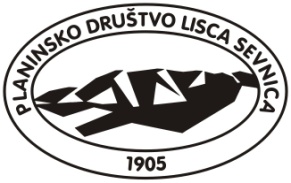 Zberemo se ob 6.45 pred OŠ Sevnica (odhod avtobusa ob 7.00).Oprema: gojzarji, oblačila za sončno, deževno ali mrzlo vreme (kapa, rokavice…), hrana, pijača.Cena izleta je za otroke 7€, za starše oz skrbnike 10,50€ (avtobusni prevoz v obe smeri). Obveščamo vas, da je zaradi uvedbe davčnih blagajn prišlo do spremembe načina plačila OŠ izletov. Plačilo izleta morate nakazati na naš TRR št.: SI56 0237 9001 9924 988PLANINSKO DRUŠTVO »LISCA« SEVNICATaborniška ulica 14Predviden povratek ob 15:00 na ploščad pred OŠ Sevnica.Prijavnico oddajte mentorju.Organizator izleta: Valentina Žibert, MO PD Lisca Sevnica (planinci.smo@gmail.com, 041 873 812).___________________________________(odreži)_________________________________Ime in priimek, razred: _______________________________________________________se prijavljam na osnovnošolski planinski izlet, ki bo 23. 01. 2016, na Kum.Zdravstvene posebnosti:__________________________________________________________________________Telefonska številka staršev:Ali se bodo izleta udeležili tudi ostali družinski člani?       DA     NE       št.____Podpis staršev:_________________________________